LANGUAGE ARTS
GALEN GUSTAFSON MEMORIAL SCHOLARSHIP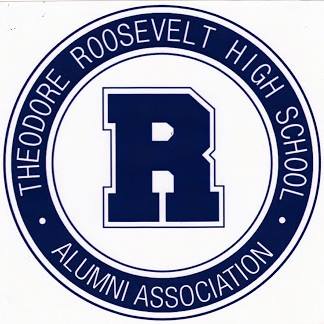 Galen Gustafson was a Roosevelt senior when he died of a brain tumor in 1967. He graduated with honors having spent most of his senior year in the hospital. He had a great sense of humor, loved old cars, and had a keen interest in Journalism. He worked on the Roosevelt Round-up and was very well liked and respected. His sister, Greta Hayward has established a scholarship in his memory and it is awarded to a senior who has a interest in majoring in Journalism or English. Amount of award: $500.WRITE AN ESSAY 
Save and email to trhsfoundationdm@gmail.com with the name of the scholarship for which you are applying in the email subject line (one scholarship per email):

1) What is your interpretation of truth in journalism?

REQUIRED REFERENCES
Submit references listed below to trhsfoundationdm@gmail.com with the name of the scholarship for which you are applying in the email subject line (one scholarship per email):
-Roosevelt English or Journalism faculty.